Статья 1. В соответствии с Бюджетным кодексом Российской Федерации, Федеральным законом «Об общих принципах организации местного самоуправления в Российской Федерации», Уставом Янгорчинского сельского  поселения внести в решение Собрания депутатов Янгорчинского сельского  поселения Вурнарского района Чувашской Республики от 18 декабря 2018 года № 09-01 «О бюджете Янгорчинского сельского  поселения Вурнарского района Чувашской Республики на 2019 год и на плановый период 2020 и 2021 годов» следующие изменения:Статья 1.В статье 1: часть 1 решения изложить в следующей редакции:«1. Утвердить основные характеристики бюджета Янгорчинского  сельского поселения Вурнарского района Чувашской Республики (далее - бюджет Янгорчинского сельского поселения в соответствующем падеже) на 2019 год:               прогнозируемый общий объем доходов бюджета Янгорчинского сельского поселения Вурнарского района Чувашской Республики в сумме 5828267,0 рублей, в том числе объем безвозмездных поступлений из бюджета Вурнарского района Чувашской Республики в сумме 4355394,0 рублей;общий объем расходов бюджета Янгорчинского сельского поселения Вурнарского района Чувашской Республики в 6018267,0 рублей;предельный объем муниципального долга Янгорчинского сельского поселения в сумме 0,0 рублей;верхний предел муниципального долга Янгорчинского сельского поселения Вурнарского района Чувашской Республики на 1 января 2020 года в сумме 0,0 рублей; дефицит бюджета Янгорчинского сельского поселения в сумме 190000,0 рублей».2) в пункте 2 статьи 4 решения:   абзац 7 изложить в следующей редакции:  «на 2019 год в сумме 1526782,0  рублей;»;3) приложение 3 «Прогнозируемые объемы поступлений доходов в бюджет Янгорчинского сельского поселения Вурнарского района Чувашской Республики на 2019 год» к решению изложить в новой редакции:4) дополнить приложением 5.3 следующего содержания:5) дополнить приложением 7.3 следующего содержания:  6) дополнить приложением 9.3 следующего содержания:7) приложение 11«Источники внутреннего финансирования дефицита бюджета           Янгорчинского сельского поселения Вурнарского района  Чувашской Республики на 2019 год» решения изложить в следующей редакции:«(рублей)Статья 2.Настоящее решение вступает в силу после его официального опубликования.                                               Глава Янгорчинского 							                                                сельского поселения                            Л.А Федорова                                                                                                                                   ЧĂВАШ РЕСПУБЛИКИВǍРНАР РАЙОНĚ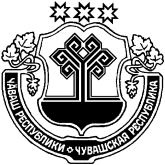 ЧУВАШСКАЯ  РЕСПУБЛИКАВУРНАРСКИЙ  РАЙОНÇĚРПЕЛ ЯЛ ПОСЕЛЕНИЙĚНДЕПУТАТСЕН ПУХĂВĚЙЫШǍНУ  Августăн 7 -мĕшĕ 2019 ç.07-01 №-лĕÇĕрпел салиСОБРАНИЕ ДЕПУТАТОВЯНГОРЧИНСКОГО           СЕЛЬСКОГО  ПОСЕЛЕНИЯРЕШЕНИЕ«07» августа 2019 г. № 07-01село ЯнгорчиноО внесении изменений в решение Собрания депутатов Янгорчинского сельского поселения Вурнарского района Чувашской Республики «О бюджете Янгорчинского сельского поселения Вурнарского района Чувашской Республики на 2019 год и на плановый период 2020 и 2021 годов»О внесении изменений в решение Собрания депутатов Янгорчинского сельского поселения Вурнарского района Чувашской Республики «О бюджете Янгорчинского сельского поселения Вурнарского района Чувашской Республики на 2019 год и на плановый период 2020 и 2021 годов»«(рублей)«(рублей)«(рублей)Код бюджетной 
классификацииКод бюджетной 
классификацииНаименование доходовСумма12310000000000000000НАЛОГОВЫЕ И НЕНАЛОГОВЫЕ ДОХОДЫ, всего                35 000,00   в том числе:10300000000000000НАЛОГИ НА ТОВАРЫ (РАБОТЫ, УСЛУГИ), РЕАЛИЗУЕМЫЕ НА ТЕРРИТОРИИ РОССИЙСКОЙ ФЕДЕРАЦИИ                35 000,00   10302000010000110Акцизы по подакцизным товарам (продукции), производимым на территории Российской Федерации                35 000,00   20000000000000000БЕЗВОЗМЕЗДНЫЕ ПОСТУПЛЕНИЯ, всего              124 008,00   20200000000000000Безвозмездные поступления от других бюджетов бюджетной системы Российской Федерации, всего              124 008,00   в том числе:20210000000000150Дотации бюджетам бюджетной системы Российской Федерации, всего               124 008,00   из них:20215002100000150дотации бюджетам сельских поселений на поддержку мер по обеспечению сбалансированности бюджетов              124 008,00   ВСЕГО ДОХОДОВ                            159 008,00»;«Приложение 5.3к решению Собрания депутатов Янгорчинского сельского поселения Вурнарского района Чувашской Республики«О бюджете Янгорчинского сельского поселения Вурнарского района Чувашской Республики на 2019 годи на плановый период                                                  2020 и 2021 годов»«Приложение 5.3к решению Собрания депутатов Янгорчинского сельского поселения Вурнарского района Чувашской Республики«О бюджете Янгорчинского сельского поселения Вурнарского района Чувашской Республики на 2019 годи на плановый период                                                  2020 и 2021 годов»«Приложение 5.3к решению Собрания депутатов Янгорчинского сельского поселения Вурнарского района Чувашской Республики«О бюджете Янгорчинского сельского поселения Вурнарского района Чувашской Республики на 2019 годи на плановый период                                                  2020 и 2021 годов»«Приложение 5.3к решению Собрания депутатов Янгорчинского сельского поселения Вурнарского района Чувашской Республики«О бюджете Янгорчинского сельского поселения Вурнарского района Чувашской Республики на 2019 годи на плановый период                                                  2020 и 2021 годов»«Приложение 5.3к решению Собрания депутатов Янгорчинского сельского поселения Вурнарского района Чувашской Республики«О бюджете Янгорчинского сельского поселения Вурнарского района Чувашской Республики на 2019 годи на плановый период                                                  2020 и 2021 годов»ИЗМЕНЕНИЕраспределения бюджетных ассигнований по разделам, подразделам, целевым статьям (муниципальным программам Янгорчинского сельского поселения Вурнарского района Чувашской Республики) и группам  (группам и подгруппам) видов расходов классификации расходов бюджета Янгорчинского сельского поселения Вурнарского района Чувашской Республики на 2019 год, предусмотренного приложением 5, 5.1, 5.2 к решению Собрания депутатов Янгорчинского сельского поселения Вурнарского района Чувашской Республики "О бюджете Янгорчинского сельского поселения Вурнарского района Чувашской Республики на 2019 год и на плановый период 2020 и 2021 годов"(рублей)ИЗМЕНЕНИЕраспределения бюджетных ассигнований по разделам, подразделам, целевым статьям (муниципальным программам Янгорчинского сельского поселения Вурнарского района Чувашской Республики) и группам  (группам и подгруппам) видов расходов классификации расходов бюджета Янгорчинского сельского поселения Вурнарского района Чувашской Республики на 2019 год, предусмотренного приложением 5, 5.1, 5.2 к решению Собрания депутатов Янгорчинского сельского поселения Вурнарского района Чувашской Республики "О бюджете Янгорчинского сельского поселения Вурнарского района Чувашской Республики на 2019 год и на плановый период 2020 и 2021 годов"(рублей)ИЗМЕНЕНИЕраспределения бюджетных ассигнований по разделам, подразделам, целевым статьям (муниципальным программам Янгорчинского сельского поселения Вурнарского района Чувашской Республики) и группам  (группам и подгруппам) видов расходов классификации расходов бюджета Янгорчинского сельского поселения Вурнарского района Чувашской Республики на 2019 год, предусмотренного приложением 5, 5.1, 5.2 к решению Собрания депутатов Янгорчинского сельского поселения Вурнарского района Чувашской Республики "О бюджете Янгорчинского сельского поселения Вурнарского района Чувашской Республики на 2019 год и на плановый период 2020 и 2021 годов"(рублей)ИЗМЕНЕНИЕраспределения бюджетных ассигнований по разделам, подразделам, целевым статьям (муниципальным программам Янгорчинского сельского поселения Вурнарского района Чувашской Республики) и группам  (группам и подгруппам) видов расходов классификации расходов бюджета Янгорчинского сельского поселения Вурнарского района Чувашской Республики на 2019 год, предусмотренного приложением 5, 5.1, 5.2 к решению Собрания депутатов Янгорчинского сельского поселения Вурнарского района Чувашской Республики "О бюджете Янгорчинского сельского поселения Вурнарского района Чувашской Республики на 2019 год и на плановый период 2020 и 2021 годов"(рублей)ИЗМЕНЕНИЕраспределения бюджетных ассигнований по разделам, подразделам, целевым статьям (муниципальным программам Янгорчинского сельского поселения Вурнарского района Чувашской Республики) и группам  (группам и подгруппам) видов расходов классификации расходов бюджета Янгорчинского сельского поселения Вурнарского района Чувашской Республики на 2019 год, предусмотренного приложением 5, 5.1, 5.2 к решению Собрания депутатов Янгорчинского сельского поселения Вурнарского района Чувашской Республики "О бюджете Янгорчинского сельского поселения Вурнарского района Чувашской Республики на 2019 год и на плановый период 2020 и 2021 годов"(рублей)ИЗМЕНЕНИЕраспределения бюджетных ассигнований по разделам, подразделам, целевым статьям (муниципальным программам Янгорчинского сельского поселения Вурнарского района Чувашской Республики) и группам  (группам и подгруппам) видов расходов классификации расходов бюджета Янгорчинского сельского поселения Вурнарского района Чувашской Республики на 2019 год, предусмотренного приложением 5, 5.1, 5.2 к решению Собрания депутатов Янгорчинского сельского поселения Вурнарского района Чувашской Республики "О бюджете Янгорчинского сельского поселения Вурнарского района Чувашской Республики на 2019 год и на плановый период 2020 и 2021 годов"(рублей)НаименованиеРазделПодразделЦелевая статья (муниципальные программы)Группа (группа и подгруппа) вида расходовСумма (увеличение, уменьшение(-))НаименованиеРазделПодразделЦелевая статья (муниципальные программы)Группа (группа и подгруппа) вида расходовСумма (увеличение, уменьшение(-))123456Всего269 008,00Общегосударственные вопросы01221 008,00Функционирование Правительства Российской Федерации, высших исполнительных органов государственной власти субъектов Российской Федерации, местных администраций0104221 008,00Муниципальная программа "Развитие потенциала муниципального управления"0104Ч500000000221 008,00Обеспечение реализации муниципальной программы "Развитие потенциала муниципального управления"0104Ч5Э0000000221 008,00Основное мероприятие "Общепрограммные расходы"0104Ч5Э0100000221 008,00Обеспечение функций муниципальных органов0104Ч5Э0100200221 008,00Закупка товаров, работ и услуг для обеспечения государственных (муниципальных) нужд0104Ч5Э0100200200228 463,00Иные закупки товаров, работ и услуг для обеспечения государственных (муниципальных) нужд0104Ч5Э0100200240228 463,00Иные бюджетные ассигнования0104Ч5Э0100200800-7 455,00Уплата налогов, сборов и иных платежей0104Ч5Э0100200850-7 455,00Жилищно-коммунальное хозяйство0548 000,00Благоустройство050348 000,00Муниципальная  программа "Формирование современной городской среды на территории Чувашской Республики"0503A50000000048 000,00Подпрограмма "Благоустройство дворовых и общественых территорий" муниципальной программы "Формирование современной городской среды на территории Чувашской Республики"0503A51000000048 000,00Основное мероприятие "Содействие благоустройству населенных пунктов Чувашской Республики"0503A51020000048 000,00Реализация мероприятий по благоустройству территории0503A51027742048 000,00Закупка товаров, работ и услуг для обеспечения государственных (муниципальных) нужд0503A51027742020048 000,00Иные закупки товаров, работ и услуг для обеспечения государственных (муниципальных) нужд0503A51027742024048 000,00»;«Приложение 7.3к решению Собрания депутатов Янгорчинского сельского поселения Вурнарского района Чувашской Республики«О бюджете Янгорчинского сельского поселения Вурнарского района Чувашской Республики на 2019 годи на плановый период                                                  2020 и 2021 годов»«Приложение 7.3к решению Собрания депутатов Янгорчинского сельского поселения Вурнарского района Чувашской Республики«О бюджете Янгорчинского сельского поселения Вурнарского района Чувашской Республики на 2019 годи на плановый период                                                  2020 и 2021 годов»«Приложение 7.3к решению Собрания депутатов Янгорчинского сельского поселения Вурнарского района Чувашской Республики«О бюджете Янгорчинского сельского поселения Вурнарского района Чувашской Республики на 2019 годи на плановый период                                                  2020 и 2021 годов»«Приложение 7.3к решению Собрания депутатов Янгорчинского сельского поселения Вурнарского района Чувашской Республики«О бюджете Янгорчинского сельского поселения Вурнарского района Чувашской Республики на 2019 годи на плановый период                                                  2020 и 2021 годов»«Приложение 7.3к решению Собрания депутатов Янгорчинского сельского поселения Вурнарского района Чувашской Республики«О бюджете Янгорчинского сельского поселения Вурнарского района Чувашской Республики на 2019 годи на плановый период                                                  2020 и 2021 годов»«Приложение 7.3к решению Собрания депутатов Янгорчинского сельского поселения Вурнарского района Чувашской Республики«О бюджете Янгорчинского сельского поселения Вурнарского района Чувашской Республики на 2019 годи на плановый период                                                  2020 и 2021 годов»«Приложение 7.3к решению Собрания депутатов Янгорчинского сельского поселения Вурнарского района Чувашской Республики«О бюджете Янгорчинского сельского поселения Вурнарского района Чувашской Республики на 2019 годи на плановый период                                                  2020 и 2021 годов»ИЗМЕНЕНИЕраспределения бюджетных ассигнований по целевым статьям (муниципальным программам Янгорчинского сельского поселения Вурнарского района Чувашской Республики), группам  (группам и подгруппам) видов расходов, разделам, подразделам  классификации расходов бюджета Янгорчинского сельского поселения Вурнарского района Чувашской Республики на 2019 год, предусмотренного приложением 7, 7.1, 7.2 к решению Собрания депутатов Янгорчинского сельского поселения Вурнарского района Чувашской Республики "О бюджете Янгорчинского сельского поселения Вурнарского района Чувашской Республики на 2019 год и на плановый период 2020 и 2021 годов"ИЗМЕНЕНИЕраспределения бюджетных ассигнований по целевым статьям (муниципальным программам Янгорчинского сельского поселения Вурнарского района Чувашской Республики), группам  (группам и подгруппам) видов расходов, разделам, подразделам  классификации расходов бюджета Янгорчинского сельского поселения Вурнарского района Чувашской Республики на 2019 год, предусмотренного приложением 7, 7.1, 7.2 к решению Собрания депутатов Янгорчинского сельского поселения Вурнарского района Чувашской Республики "О бюджете Янгорчинского сельского поселения Вурнарского района Чувашской Республики на 2019 год и на плановый период 2020 и 2021 годов"ИЗМЕНЕНИЕраспределения бюджетных ассигнований по целевым статьям (муниципальным программам Янгорчинского сельского поселения Вурнарского района Чувашской Республики), группам  (группам и подгруппам) видов расходов, разделам, подразделам  классификации расходов бюджета Янгорчинского сельского поселения Вурнарского района Чувашской Республики на 2019 год, предусмотренного приложением 7, 7.1, 7.2 к решению Собрания депутатов Янгорчинского сельского поселения Вурнарского района Чувашской Республики "О бюджете Янгорчинского сельского поселения Вурнарского района Чувашской Республики на 2019 год и на плановый период 2020 и 2021 годов"ИЗМЕНЕНИЕраспределения бюджетных ассигнований по целевым статьям (муниципальным программам Янгорчинского сельского поселения Вурнарского района Чувашской Республики), группам  (группам и подгруппам) видов расходов, разделам, подразделам  классификации расходов бюджета Янгорчинского сельского поселения Вурнарского района Чувашской Республики на 2019 год, предусмотренного приложением 7, 7.1, 7.2 к решению Собрания депутатов Янгорчинского сельского поселения Вурнарского района Чувашской Республики "О бюджете Янгорчинского сельского поселения Вурнарского района Чувашской Республики на 2019 год и на плановый период 2020 и 2021 годов"ИЗМЕНЕНИЕраспределения бюджетных ассигнований по целевым статьям (муниципальным программам Янгорчинского сельского поселения Вурнарского района Чувашской Республики), группам  (группам и подгруппам) видов расходов, разделам, подразделам  классификации расходов бюджета Янгорчинского сельского поселения Вурнарского района Чувашской Республики на 2019 год, предусмотренного приложением 7, 7.1, 7.2 к решению Собрания депутатов Янгорчинского сельского поселения Вурнарского района Чувашской Республики "О бюджете Янгорчинского сельского поселения Вурнарского района Чувашской Республики на 2019 год и на плановый период 2020 и 2021 годов"ИЗМЕНЕНИЕраспределения бюджетных ассигнований по целевым статьям (муниципальным программам Янгорчинского сельского поселения Вурнарского района Чувашской Республики), группам  (группам и подгруппам) видов расходов, разделам, подразделам  классификации расходов бюджета Янгорчинского сельского поселения Вурнарского района Чувашской Республики на 2019 год, предусмотренного приложением 7, 7.1, 7.2 к решению Собрания депутатов Янгорчинского сельского поселения Вурнарского района Чувашской Республики "О бюджете Янгорчинского сельского поселения Вурнарского района Чувашской Республики на 2019 год и на плановый период 2020 и 2021 годов"ИЗМЕНЕНИЕраспределения бюджетных ассигнований по целевым статьям (муниципальным программам Янгорчинского сельского поселения Вурнарского района Чувашской Республики), группам  (группам и подгруппам) видов расходов, разделам, подразделам  классификации расходов бюджета Янгорчинского сельского поселения Вурнарского района Чувашской Республики на 2019 год, предусмотренного приложением 7, 7.1, 7.2 к решению Собрания депутатов Янгорчинского сельского поселения Вурнарского района Чувашской Республики "О бюджете Янгорчинского сельского поселения Вурнарского района Чувашской Республики на 2019 год и на плановый период 2020 и 2021 годов"ИЗМЕНЕНИЕраспределения бюджетных ассигнований по целевым статьям (муниципальным программам Янгорчинского сельского поселения Вурнарского района Чувашской Республики), группам  (группам и подгруппам) видов расходов, разделам, подразделам  классификации расходов бюджета Янгорчинского сельского поселения Вурнарского района Чувашской Республики на 2019 год, предусмотренного приложением 7, 7.1, 7.2 к решению Собрания депутатов Янгорчинского сельского поселения Вурнарского района Чувашской Республики "О бюджете Янгорчинского сельского поселения Вурнарского района Чувашской Республики на 2019 год и на плановый период 2020 и 2021 годов"(рублей)(рублей)(рублей)(рублей)(рублей)(рублей)(рублей)(рублей)НаименованиеЦелевая статья (муниципальные программы)Группа (группа и подгруппа) вида расходовГруппа (группа и подгруппа) вида расходовРазделРазделПодразделСумма (увеличение, уменьшение(-))123445567Всего269 008,001.Муниципальная  программа "Формирование современной городской среды на территории Чувашской Республики"A500000000A50000000048 000,001.1.Подпрограмма "Благоустройство дворовых и общественых территорий" муниципальной программы "Формирование современной городской среды на территории Чувашской Республики"A510000000A51000000048 000,00Основное мероприятие "Содействие благоустройству населенных пунктов Чувашской Республики"A510200000A51020000048 000,00Реализация мероприятий по благоустройству территорииA510277420A51027742048 000,00Закупка товаров, работ и услуг для обеспечения государственных (муниципальных) нуждA510277420A51027742020020048 000,00Иные закупки товаров, работ и услуг для обеспечения государственных (муниципальных) нуждA510277420A51027742024024048 000,00Жилищно-коммунальное хозяйствоA510277420A5102774202402400548 000,00БлагоустройствоA510277420A510277420240240050348 000,002.Муниципальная программа "Развитие потенциала муниципального управления"Ч500000000Ч500000000221 008,002.1.Обеспечение реализации муниципальной программы "Развитие потенциала муниципального управления"Ч5Э0000000Ч5Э0000000221 008,00Основное мероприятие "Общепрограммные расходы"Ч5Э0100000Ч5Э0100000221 008,00Обеспечение функций муниципальных органовЧ5Э0100200Ч5Э0100200221 008,00Закупка товаров, работ и услуг для обеспечения государственных (муниципальных) нуждЧ5Э0100200Ч5Э0100200200200228 463,00Иные закупки товаров, работ и услуг для обеспечения государственных (муниципальных) нуждЧ5Э0100200Ч5Э0100200240240228 463,00Общегосударственные вопросыЧ5Э0100200Ч5Э010020024024001228 463,00Функционирование Правительства Российской Федерации, высших исполнительных органов государственной власти субъектов Российской Федерации, местных администрацийЧ5Э0100200Ч5Э01002002402400104228 463,00Иные бюджетные ассигнованияЧ5Э0100200Ч5Э0100200800800-7 455,00Уплата налогов, сборов и иных платежейЧ5Э0100200Ч5Э0100200850850-7 455,00Общегосударственные вопросыЧ5Э0100200Ч5Э010020085085001-7 455,00Функционирование Правительства Российской Федерации, высших исполнительных органов государственной власти субъектов Российской Федерации, местных администрацийЧ5Э0100200Ч5Э01002008508500104-7 455,00»;«Приложение 9.3к решению Собрания депутатов Янгорчинского сельского поселения Вурнарского района Чувашской Республики«О бюджете Янгорчинского сельского поселения Вурнарского района Чувашской Республики на 2019 годи на плановый период                                                  2020 и 2021 годов»«Приложение 9.3к решению Собрания депутатов Янгорчинского сельского поселения Вурнарского района Чувашской Республики«О бюджете Янгорчинского сельского поселения Вурнарского района Чувашской Республики на 2019 годи на плановый период                                                  2020 и 2021 годов»«Приложение 9.3к решению Собрания депутатов Янгорчинского сельского поселения Вурнарского района Чувашской Республики«О бюджете Янгорчинского сельского поселения Вурнарского района Чувашской Республики на 2019 годи на плановый период                                                  2020 и 2021 годов»«Приложение 9.3к решению Собрания депутатов Янгорчинского сельского поселения Вурнарского района Чувашской Республики«О бюджете Янгорчинского сельского поселения Вурнарского района Чувашской Республики на 2019 годи на плановый период                                                  2020 и 2021 годов»«Приложение 9.3к решению Собрания депутатов Янгорчинского сельского поселения Вурнарского района Чувашской Республики«О бюджете Янгорчинского сельского поселения Вурнарского района Чувашской Республики на 2019 годи на плановый период                                                  2020 и 2021 годов»«Приложение 9.3к решению Собрания депутатов Янгорчинского сельского поселения Вурнарского района Чувашской Республики«О бюджете Янгорчинского сельского поселения Вурнарского района Чувашской Республики на 2019 годи на плановый период                                                  2020 и 2021 годов»ИЗМЕНЕНИЕведомственной структуры расходов бюджета Янгорчинского сельского поселения Вурнарского района Чувашской Республики на 2019 год, предусмотренной приложением 9, 9.1, 9.2 к решению Собрания депутатов Янгорчинского сельского поселения Вурнарского района Чувашской Республики "О бюджете Янгорчинского сельского поселения Вурнарского района Чувашской Республики на 2019 год и на плановый период 2020 и 2021 годов"      (рублей)ИЗМЕНЕНИЕведомственной структуры расходов бюджета Янгорчинского сельского поселения Вурнарского района Чувашской Республики на 2019 год, предусмотренной приложением 9, 9.1, 9.2 к решению Собрания депутатов Янгорчинского сельского поселения Вурнарского района Чувашской Республики "О бюджете Янгорчинского сельского поселения Вурнарского района Чувашской Республики на 2019 год и на плановый период 2020 и 2021 годов"      (рублей)ИЗМЕНЕНИЕведомственной структуры расходов бюджета Янгорчинского сельского поселения Вурнарского района Чувашской Республики на 2019 год, предусмотренной приложением 9, 9.1, 9.2 к решению Собрания депутатов Янгорчинского сельского поселения Вурнарского района Чувашской Республики "О бюджете Янгорчинского сельского поселения Вурнарского района Чувашской Республики на 2019 год и на плановый период 2020 и 2021 годов"      (рублей)ИЗМЕНЕНИЕведомственной структуры расходов бюджета Янгорчинского сельского поселения Вурнарского района Чувашской Республики на 2019 год, предусмотренной приложением 9, 9.1, 9.2 к решению Собрания депутатов Янгорчинского сельского поселения Вурнарского района Чувашской Республики "О бюджете Янгорчинского сельского поселения Вурнарского района Чувашской Республики на 2019 год и на плановый период 2020 и 2021 годов"      (рублей)ИЗМЕНЕНИЕведомственной структуры расходов бюджета Янгорчинского сельского поселения Вурнарского района Чувашской Республики на 2019 год, предусмотренной приложением 9, 9.1, 9.2 к решению Собрания депутатов Янгорчинского сельского поселения Вурнарского района Чувашской Республики "О бюджете Янгорчинского сельского поселения Вурнарского района Чувашской Республики на 2019 год и на плановый период 2020 и 2021 годов"      (рублей)ИЗМЕНЕНИЕведомственной структуры расходов бюджета Янгорчинского сельского поселения Вурнарского района Чувашской Республики на 2019 год, предусмотренной приложением 9, 9.1, 9.2 к решению Собрания депутатов Янгорчинского сельского поселения Вурнарского района Чувашской Республики "О бюджете Янгорчинского сельского поселения Вурнарского района Чувашской Республики на 2019 год и на плановый период 2020 и 2021 годов"      (рублей)ИЗМЕНЕНИЕведомственной структуры расходов бюджета Янгорчинского сельского поселения Вурнарского района Чувашской Республики на 2019 год, предусмотренной приложением 9, 9.1, 9.2 к решению Собрания депутатов Янгорчинского сельского поселения Вурнарского района Чувашской Республики "О бюджете Янгорчинского сельского поселения Вурнарского района Чувашской Республики на 2019 год и на плановый период 2020 и 2021 годов"      (рублей)НаименованиеГлавный распорядительРазделПодразделЦелевая статья (муниципальные программы)Группа (группа и подгруппа) вида расходовСумма (увеличение, уменьшение(-))НаименованиеГлавный распорядительРазделПодразделЦелевая статья (муниципальные программы)Группа (группа и подгруппа) вида расходовСумма (увеличение, уменьшение(-))1234567Всего269 008,00Администрация Янгорчинского сельского поселения Вурнарского района Чувашской Республики993269 008,00Общегосударственные вопросы99301221 008,00Функционирование Правительства Российской Федерации, высших исполнительных органов государственной власти субъектов Российской Федерации, местных администраций9930104221 008,00Муниципальная программа "Развитие потенциала муниципального управления"9930104Ч500000000221 008,00Обеспечение реализации муниципальной программы "Развитие потенциала муниципального управления"9930104Ч5Э0000000221 008,00Основное мероприятие "Общепрограммные расходы"9930104Ч5Э0100000221 008,00Обеспечение функций муниципальных органов9930104Ч5Э0100200221 008,00Закупка товаров, работ и услуг для обеспечения государственных (муниципальных) нужд9930104Ч5Э0100200200228 463,00Иные закупки товаров, работ и услуг для обеспечения государственных (муниципальных) нужд9930104Ч5Э0100200240228 463,00Иные бюджетные ассигнования9930104Ч5Э0100200800-7 455,00Уплата налогов, сборов и иных платежей9930104Ч5Э0100200850-7 455,00Жилищно-коммунальное хозяйство9930548 000,00Благоустройство993050348 000,00Муниципальная  программа "Формирование современной городской среды на территории Чувашской Республики"9930503A50000000048 000,00Подпрограмма "Благоустройство дворовых и общественых территорий" муниципальной программы "Формирование современной городской среды на территории Чувашской Республики"9930503A51000000048 000,00Основное мероприятие "Содействие благоустройству населенных пунктов Чувашской Республики"9930503A51020000048 000,00Реализация мероприятий по благоустройству территории9930503A51027742048 000,00Закупка товаров, работ и услуг для обеспечения государственных (муниципальных) нужд9930503A51027742020048 000,00Иные закупки товаров, работ и услуг для обеспечения государственных (муниципальных) нужд9930503A51027742024048 000,00»;Код бюджетнойклассификации Российской ФедерацииНаименованиеСумма000 01 05 02 00 00 0000 000Изменение остатков средств на счетах по учету средств бюджетов190000,0Итого190000,0».